Zasady naboru do publicznych przedszkoli i oddziałów przedszkolnych 
w szkołach podstawowych na terenie Gminy Igołomia-Wawrzeńczyce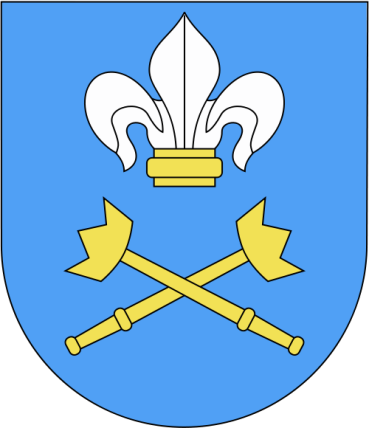 na rok szkolny 2021/2022Dzieci kontynuujące edukację przedszkolną w dotychczasowym przedszkolu/oddziale przedszkolnym nie biorą udziału w rekrutacji – rodzice składają jedynie DEKLARACJĘ NA KOLEJNY ROK SZKOLNY 
O KONTYNUOWANIU WYCHOWANIA PRZEDSZKOLNEGO w tym przedszkolu/oddziale przedszkolnym. Deklaracje te należy złożyć 
w terminie 7 dni poprzedzających termin rozpoczęcia postępowania rekrutacyjnego (załącznik nr 1),Niezłożenie deklaracji jest jednoznaczne z rezygnacją z miejsca w dotychczasowym przedszkolu od dnia 1 września nowego roku szkolnego.Postępowanie rekrutacyjne do publicznych przedszkoli/oddziałów przedszkolnych przeprowadza się, co roku na kolejny rok szkolny na wolne miejsca w przedszkolu.Naborem na nowy rok szkolny objęte są dzieci w wieku od 3 do 6 lat.Dzieci, które ukończyły 2,5 roku mogą być przyjęte do przedszkola/oddziału przedszkolnego tylko w szczególnie uzasadnionych przypadkach.Wniosek o przyjęcie do przedszkola/oddziału przedszkolnego można złożyć do nie więcej niż 3 wybranych przedszkoli/oddziałów przedszkolnych. We wniosku o przyjęcie do przedszkola/oddziału przedszkolnego, określa się kolejność wybranych przedszkoli/oddziałów przedszkolnych, w porządku od najbardziej do najmniej preferowanych (załącznik nr 2).Do wniosku dołącza się dokumenty i oświadczenia potwierdzające spełnianie przez kandydata kryteriów rekrutacyjnych.Kryteria naboru dziecido przedszkoli/ oddziałów przedszkolnych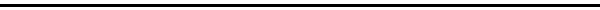 Do publicznego przedszkola/oddziału przedszkolnego w pierwszej kolejności przyjmuje się kandydatów zamieszkałych na obszarze Gminy Igołomia-Wawrzeńczyce (wzór stanowi załącznik nr 6).W przypadku większej liczby kandydatów spełniających warunek, o którym mowa w pkt. 7, niż liczba wolnych miejsc w publicznym przedszkolu/oddziale przedszkolnym, na pierwszym etapie postępowania rekrutacyjnego brane są pod uwagę łącznie następujące kryteria:wielodzietność rodziny kandydata (oznacza to rodzinę wychowującą troje i więcej dzieci);niepełnosprawność kandydata;niepełnosprawność jednego z rodziców kandydata;niepełnosprawność obojga rodziców kandydata;niepełnosprawność rodzeństwa kandydata;samotne wychowywanie kandydata w rodzinie (oznacza to wychowywanie dziecka przez pannę, kawalera, wdowę, wdowca, osobę pozostającą w separacji orzeczonej prawomocnym wyrokiem sądu, osobę rozwiedzioną, chyba, że osoba taka wychowuje wspólnie co najmniej jedno dziecko z jego rodzicem);objęcie kandydata pieczą zastępczą.Kryteria te mają jednakową wartość – 1 pkt. Każde kryterium 1 etapu.W przypadku równorzędnych wyników uzyskanych na pierwszym etapie postępowania rekrutacyjnego lub jeżeli po zakończeniu tego etapu dane publiczne przedszkole/oddział przedszkolny nadal dysponuje wolnymi miejscami, na drugi etap postępowania rekrutacyjnego są brane pod uwagę kryteria naboru wraz z liczbą punktów za poszczególne kryteria, określone Uchwałą Nr XX/155/2017 Rady Gminy Igołomia-Wawrzeńczyce z dnia 
31 stycznia 2017 r.W drugim etapie postępowania rekrutacyjnego brane są pod uwagę łącznie następujące kryteria:dziecko, które w roku przeprowadzenia rekrutacji ukończyło lub ukończy 6 lat oraz dziecko z odroczonym obowiązkiem szkolnym - 30 pkt;dziecko, które w roku przeprowadzenia rekrutacji ukończyło lub ukończy 5 lat - 20 pkt;dziecko, które w roku przeprowadzenia rekrutacji ukończyło lub ukończy 4 lata - 10 pkt;dziecko, którego oboje rodzice/opiekunowie prawni są zatrudnieni na podstawie umowy o pracę/umowy zlecenia lub wykonują rolniczą lub pozarolniczą działalność gospodarczą lub studiują/uczą się w systemie stacjonarnym - 6 pkt;dziecko, którego rodzic/opiekun prawny jest zatrudniony na podstawie umowy o pracę/umowy zlecenia lub wykonuje rolniczą lub pozarolniczą działalność gospodarczą lub studiuje/uczy się 
w systemie stacjonarnym - 5 pkt;dziecko trzyletnie urodzone do 31. sierpnia danego roku, w którym przeprowadzana jest rekrutacja - 4 pkt.Kandydaci zamieszkali poza obszarem Gminy Igołomia – Wawrzeńczyce mogą być przyjęci do publicznego przedszkola/oddziału przedszkolnego na terenie gminy, jeżeli po przeprowadzeniu postępowania rekrutacyjnego zgodnie z pkt. 6 – 10, publiczne przedszkole/oddział przedszkolny  nadal dysponuje wolnymi miejscami w tym przedszkolu/oddziale przedszkolnym.W przypadku większej liczby kandydatów zamieszkałych poza obszarem Gminy Igołomia – Wawrzeńczyce przeprowadza się postępowanie rekrutacyjne. Wytyczne pkt. 6 – 10 stosuje się odpowiednio.Dokumenty i oświadczenia potwierdzające spełnianie przez kandydata kryteriów rekrutacyjnych, dołączone do wnioskuW celu potwierdzenie kryteriów rekrutacyjnych określonych dla pierwszego etapu rekrutacji niezbędne jest złożenie przez rodzica/opiekuna prawnego następujących dokumentów:oświadczenie o wielodzietności rodziny kandydata - składający oświadczenie jest obowiązany do zawarcia w nim klauzuli następującej treści: „Jestem świadomy odpowiedzialności karnej za złożenie fałszywego oświadczenia” (załącznik nr 3);orzeczenie o potrzebie kształcenia specjalnego wydane ze względu na niepełnosprawność, orzeczenie o niepełnosprawności lub 
o stopniu niepełnosprawności lub orzeczenie równoważne 
w rozumieniu przepisów ustawy z dnia 27 sierpnia 1997 r. 
o rehabilitacji zawodowej i społecznej oraz zatrudnianiu osób niepełnosprawnych (Dz. U. z 2011 r. Nr 127, poz. 721, z późn. zm.);prawomocny wyrok sądu rodzinnego orzekający rozwód lub separację lub akt zgonu oraz oświadczenie o samotnym wychowywaniu dziecka oraz niewychowywaniu żadnego dziecka wspólnie z jego rodzicem (załącznik nr 4);dokument poświadczający objęcie dziecka pieczą zastępczą zgodnie z ustawą z dnia 9 czerwca 2011 r. o wspieraniu rodziny 
i systemie pieczy zastępczej (Dz. U. z 2013 r. poz. 135, z późn. zm.).Dokumenty te składane są w oryginale, notarialnie poświadczonej kopii albo w postaci urzędowo poświadczonego zgodnie z art. 76a § 1 Kodeksu postępowania administracyjnego odpisu lub wyciągu z dokumentu.Dokumenty mogą być składane także w postaci kopii poświadczanej za zgodność z oryginałem.W celu potwierdzenie spełniania przez kandydata kryteriów określonych w drugim etapie postępowania, należy złożyć odpowiednie dokumenty 
i oświadczenia. Składający oświadczenie jest obowiązany do zawarcia 
w nim klauzuli następującej treści: „Jestem świadomy odpowiedzialności karnej za złożenie fałszywego oświadczenia”.Dokumentami potwierdzającymi spełnianie kryteriów określonych w pkt. 10 pkt. 1 - 6 są odpowiednio:oświadczenie rodziców lub opiekunów prawnych (załącznik nr 5);oświadczenie rodziców lub opiekunów prawnych (załącznik nr 5);oświadczenie rodziców lub opiekunów prawnych (załącznik nr 5);Zaświadczenie o zatrudnieniu wydane przez zakład pracy lub poświadczenie prowadzenia działalności gospodarczej (wydruk ze strony www.firma.gov.pl) lub zaświadczenie o podleganiu ubezpieczeniu społecznemu rolników w związku z prowadzeniem działalności rolniczej bądź byciem domownikiem lub zaświadczenie z uczelni/szkoły zawierające informacje 
o stacjonarnym systemie studiów/nauki - dokumenty w odniesieniu do każdego z rodziców;Zaświadczenie o zatrudnieniu wydane przez zakład pracy lub poświadczenie prowadzenia działalności gospodarczej (wydruk ze strony www.firma.gov.pl) lub zaświadczenie o podleganiu ubezpieczeniu społecznemu rolników w związku z prowadzeniem działalności rolniczej bądź byciem domownikiem lub zaświadczenie z uczelni/szkoły zawierające informacje 
o stacjonarnym systemie studiów/nauki;oświadczenie rodziców lub opiekunów prawnych (załącznik nr 5).Terminy postępowania rekrutacyjnego do przedszkoliUstalono następujące terminy postępowania rekrutacyjnego, terminy składania dokumentów oraz terminy postępowania uzupełniającego:Tryb odwoławczyW terminie 7 dni od dnia podania do publicznej wiadomości listy kandydatów przyjętych i kandydatów nieprzyjętych, rodzic kandydata może wystąpić do komisji rekrutacyjnej z wnioskiem o sporządzenie uzasadnienia odmowy przyjęcia kandydata do danego przedszkola/oddziału przedszkolnego.Uzasadnienie sporządza się w terminie 5 dni od dnia wystąpienia przez rodzica kandydata z wnioskiem. Uzasadnienie zawiera przyczyny odmowy przyjęcia, w tym najniższą liczbę punktów, która uprawniała do przyjęcia oraz liczbę punktów, którą kandydat uzyskał w postępowaniu rekrutacyjnym.Rodzic kandydata może wnieść do dyrektora publicznego przedszkola/oddziału przedszkolnego, odwołanie od rozstrzygnięcia komisji rekrutacyjnej, w terminie 7 dni od dnia otrzymania uzasadnienia.Dyrektor publicznego przedszkola/oddziału przedszkolnego rozpatruje odwołanie od rozstrzygnięcia komisji rekrutacyjnej w terminie 7 dni od dnia otrzymania odwołania. Na rozstrzygnięcie dyrektora danego publicznego przedszkola służy skarga do sądu administracyjnego.Lp.Rodzaj czynnościTermin w postępowaniu rekrutacyjnymTermin w postępowaniu uzupełniającym12341.Złożenie wniosku o przyjęcie do przedszkola, oddziału przedszkolnego w szkole podstawowej wraz z dokumentami potwierdzającymi spełnianie przez kandydata warunków lub kryteriów branych pod uwagę w postępowaniu rekrutacyjnym.od 24.02.2021 r.od godz. 8.00do 16.03.2021 r. do godz. 1500od 18.05.2021 r.od godz.8.00do 21.05.2021 r.do godz. 15002.Weryfikacja przez komisję rekrutacyjną wniosków o przyjęcie do przedszkola, oddziału przedszkolnego w szkole podstawowej i dokumentów potwierdzających spełnianie przez kandydata warunków lub kryteriów branych pod uwagę w postępowaniu rekrutacyjnym, w tym dokonanie przez przewodniczącego komisji rekrutacyjnej czynności, o których mowa w art. 150 ust. 7 ustawy z dnia 14 grudnia 2016r. - Prawo oświatowe (Dz.U. z 2017r. poz. 59 ze zm.)do 26 .03.2021 r. do godz. 15.00do 31.05.2021 r. do godz. 15.003.Podanie do publicznej wiadomości przez komisję rekrutacyjną listy kandydatów zakwalifikowanych i kandydatów niezakwalifikowanych do przedszkola.30.03.2021 r. do godz.120002.06.2021 r.do godz. 15004.Potwierdzenie przez rodzica kandydata woli przyjęcia do przedszkola w postaci pisemnego oświadczenia.od 30.03.2021 r. od godz. 12.00do 09.04.2021 r.do godz. 1500od 04.06.2021 r.do 10.06.2021 r.do godz. 15005.Podanie do publicznej wiadomości przez komisję rekrutacyjną listy kandydatów przyjętych i kandydatów nieprzyjętych do przedszkola.19.04.2021 r.do godz. 150017.06.2021 r.do godz. 1500